2021-2022 EĞİTİM ÖĞRETİM YILI  HABİBE TAŞ İLKOKULUFEN  BİLİMLERİ  DERSİ 4/F SINIFI 1.DÖNEM 2.YAZILI SORULARIAdı-Soyadı:…………………………………………Tarih:…../01 /2021Numara:………………Puan:…………….SORULARAşağıda boş bırakılan yerlere, verilen kelimelerden uygun olanlarla tamamlayınız.(7x2= 14 p)  1.)  Demir , nikel , kobalt  gibi maddeler  ……………………..tarafından  çekilir.       2.) Mıknatısların ……….kutbu vardır.  3.) Bir kişinin hastalık derecesinde şişmanlamasına……………………..denir.  4.) Mıknatısın uyguladığı kuvvet temas ……………..……...bir kuvvettir.   5.) Cisimlerin hareket durumlarını ya da şeklini değiştiren etkiye  …………………denir.  6.) Durağa yaklaşan otobüs  …………………..hareketi yapar.  7.) Mıknatısların  aynı kutupları birbirini …………  .B.Aşağıdaki ifadelerden doğru olanların başına (D), yanlış olanların başına (Y) yazınız.(8x2=16p)1. (……)Su ve mineraller bütün besinlerde bulunur.2. (……)Mıknatısların  çekim gücü orta kısımlarda daha fazladır.3. (……) Sağlıklı bir vücut için egzersiz yapmasak da olur.4. (……)Kuvvetin etkisi kalkınca eski haline dönen maddelere esnek maddeler denir.5. (……)Pamuk veya yünden yapılmış kumaşlar suyu emer.6. (……)Sigara sadece içen kişiye zarar verir.7. (……)Obezite hastalığı besin israfına neden olur.8. (……)Kuvvet sadece cisimlerin şeklini değiştirir.C.)Aşağıda birbirlerine yaklaştırılan mıknatısların uyguladıkları kuvveti ( itme  - çekme ) altlarındaki noktalı      yere yazınız. ( 4x2= 8 p. )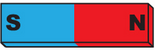 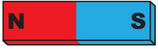                    ……………………………..	……………………………..                  ……………….……………….	    ……………………………..  D.) “ silgi – toplu iğne – anahtar – çivi – cam – yaprak ”         Yukarıda verilen nesneleri mıknatısın çekip çekmeme durumuna göre ait olduğu yere yazalım. (6x2=12 p)   E.)  Verilen cümleleri hareket türleriyle eşleştiriniz.   (4x2=8 p. )   D.) Aşağıdaki sorularda doğru seçenekleri işaretleyiniz.(Her soru 6 puan)1)Sağlıklı bir yaşam için hangisinin yapılması doğru değildir ?    A) Ambalajlı ürünlerin son kullanma tarihine bakmak.         B) Düzenli aralıklarla spor yapmak.           C) Tazesi varken dondurulmuş gıda  tüketmek.                     D) Meyve ve sebzeleri yıkayarak tüketmek.2)Aşağıdakilerden hangisi  alkolün çevreye verdiği zararlardandır?   A) Özellikle karaciğer ve böbreğe zarar verir.         B) Trafik kazalarına neden olur.          C) Değişik kanser hastalıklarına sebep olur.            D) Mide kanamalarına neden olur.3)Aşağıdakilerden hangisi yapıldığı maddenin suyu emmeme özelliği dikkate alınarak yapılmıştır ?   A) Şemsiye	       B)Havlu	         C)Kazak	           D) Sünger4)“Bazı cisimlere kuvvet uygulandığında şekli değişse bile o kuvvet ortadan kalktığında cisim eski şekline     döner.”    Aşağıdaki cisimlerden hangisi yukarıdaki açıklamaya örnek olarak verilemez?    A)sünger           B)yay             C)paket lastiği             D)oyun hamuru        5)Aşağıdaki cümlelerden hangisi  kuvvetin yön değiştirme etkisine örnektir?A) İstasyona yaklaşan trenin hareketi.            B)Bize doğru gelen topa arkadaşımıza doğru vurmamız.C) Yeşil ışığı gören yayanın yolu geçmesi.    D) Saatteki akrep ve yelkovanın hareketi.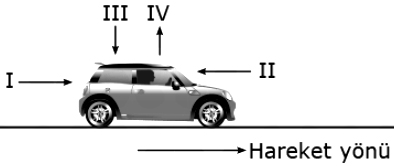         6)Görseldeki otomobil, sabit süratle belirtilen yönde hareket            etmektedir. I, II, III ve IV numara ile belirtilen kuvvetlerden            hangisi uygulanırsa otomobil daha hızlı hareket eder?                 A)I               B)II               C) III                D)IV       7)“plastik top – kağıt – taş ” ınsu dolu bir kaba bırakıldığında yüzme ve batma durumları hangi seçe-          nekte sıra ile verilmiştir?         A) yüzer-yüzer-batar         B) batar-yüzer-batar       C) yüzer-yüzer-yüzer            D) yüzer-batar-batargerektiren- iki  - diyabet    - hızlanma  -iter -dört -obezitekuvvet -yavaşlama - gerektirmeyen -kutup -mıknatıs  - çeker  – madenAHareket halindeki bisikletin frenine basılması.Şekil değiştirmeBViraja giren araba.YavaşlamaCYarışa başlayan koşucu.Yön değiştirmeDYere düşerek kırılan bardak.Hızlanma